Polar Bears Threatened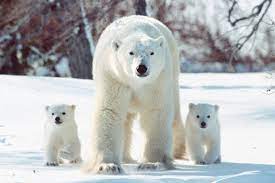 Read the report about Polar Bears being Threatened.Can you make brief notes about the main points from the report?What is the conclusion of the report? What main points does it make to support this conclusion? Do you agree or disagree with this reportCan you think of 3 question you would like to ask how YOU could help endangered Polar Bears?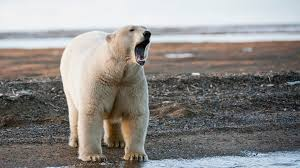 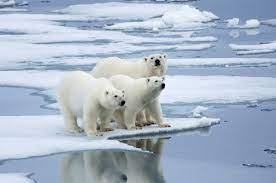 